Hallo, Anja! Gehen wir zusammen ins Kino?Ja gern, wann denn?Morgen Abend? Der Film fängt um 20. 00 Uhr an.Nein, das geht nicht. Morgen kann ich nicht.Und am Freitag? Freitag ist gut.Um wie viel Uhr treffen wir uns?Um sieben Uhr?O.k. Tschüss, bis dann.das Konzert  - Mittwoch – 20.20 Uhrder Spanischkurs – Montag – 18.15 Uhrdas Theater – Freitag -  das Stück: 20.15 Uhrdie Kirche – Sonntag – der Gottesdienst: 7.00 Uhrder Park – Dienstag – das Open- Air- Konzert: 21.30 Uhrder Sportplatz – Mittwoch – das Training: 17.30 Uhr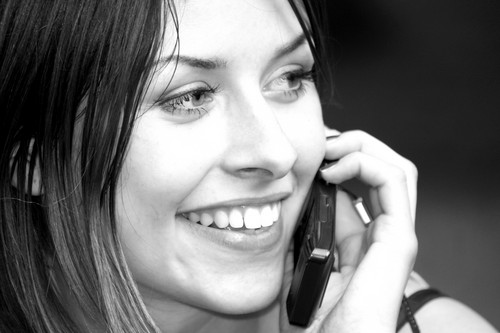 